Children with Health Needs who Cannot Attend School Policy 2023-2024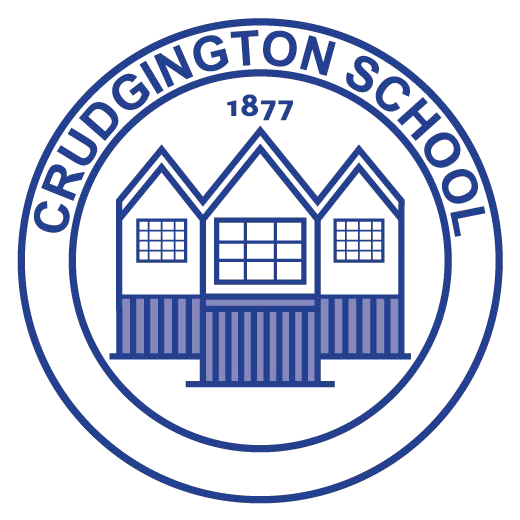  Aims	This policy aims to ensure that:Suitable education is arranged for pupils on roll who cannot attend school due to health needs.Pupils, staff, and parents understand what the school is responsible for when this education is provided by the local authority. Legislation and Guidance	This policy reflects the requirements of the Education Act 1996.It is also based on guidance provided by our local authority: Telford & Wrekin Policy & Procedures for Pupils who are on a Modified Timetable. This policy complies with our funding agreement and articles of association. The Responsibilities of the School	If the school makes arrangementsInitially, the school will attempt to make arrangements to deliver suitable education for children with health needs who cannot attend school. The SENDCO is responsible for creating and monitoring these arrangements. Arrangements are highlighted in the SEND Key Information and Policy: If the local authority makes arrangementsIf the school can’t make suitable arrangements, Telford and Wrekin will become responsible for arrangingsuitable education for these children.In cases where the local authority makes arrangements, the school will:Work constructively with the local authority, providers, relevant agencies and parents to ensure the best outcomes for the pupilShare information with the local authority and relevant health services as requiredHelp ensure that the provision offered to the pupil is as effective as possible and that the child can be reintegrated into school successfully.When reintegration is anticipated, work with the local authority to:Plan for consistent provision during and after the period of education outside the school, allowing the pupil to access the same curriculum and materials they would have used in school as far as possible.Enable the pupil to stay in touch with school life (e.g., through newsletters, emails, invitations to school events or internet links to lessons from their school)Create individually tailored reintegration plans for each child returning to school.Consider whether any reasonable adjustments need to be made. Monitoring Arrangements	This policy will be reviewed annually. Links to Other Policies	This policy links to the following policies:Accessibility PlanSupporting children with medical conditionsSEND Key InformationChildren with Health Needs who Cannot Attend School Policy - Document StatusChildren with Health Needs who Cannot Attend School Policy - Document StatusChildren with Health Needs who Cannot Attend School Policy - Document StatusChildren with Health Needs who Cannot Attend School Policy - Document StatusChildren with Health Needs who Cannot Attend School Policy - Document StatusDate of Policy Creation11.9.2020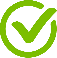 NamedresponsibilityAmes, AdamDate policy was lastreviewed22.11.23NamedresponsibilityAmes, AdamDate adopted by the LGB12.12.2023NamedresponsibilityLGBDate of the next review12.12.2024NamedresponsibilityLGB